浙江中一检测研究院股份有限公司职业卫生网上公开信息表单位名称宁波上中下自动变速器有限公司宁波上中下自动变速器有限公司宁波上中下自动变速器有限公司宁波上中下自动变速器有限公司单位地址宁波市北仑区春晓街道春晓大道199号联系人联系人张诗怡项目名称宁波上中下自动变速器有限公司职业病危害现状评价宁波上中下自动变速器有限公司职业病危害现状评价宁波上中下自动变速器有限公司职业病危害现状评价宁波上中下自动变速器有限公司职业病危害现状评价技术服务项目组员名单王文燕、井瑜、刘丽、纪燕平王文燕、井瑜、刘丽、纪燕平王文燕、井瑜、刘丽、纪燕平王文燕、井瑜、刘丽、纪燕平现场调查时间2022.3.232022.3.232022.3.232022.3.23现场调查技术人员井瑜、李翠云企业陪同人张诗怡张诗怡现场调查图像证明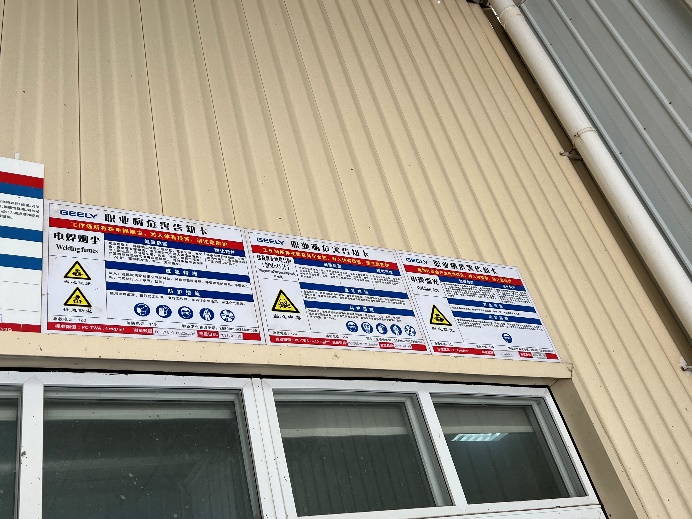 现场采样、检测时间2022.4.6~4.8、6.22、7.182022.4.6~4.8、6.22、7.182022.4.6~4.8、6.22、7.182022.4.6~4.8、6.22、7.18现场采样、检测人员杜振旭、叶冉、孙建宇、张龙、纪燕平、李翠云、柳晓静、朱佳欢、李丹霞企业陪同人企业陪同人张诗怡现场采样、检测图像证明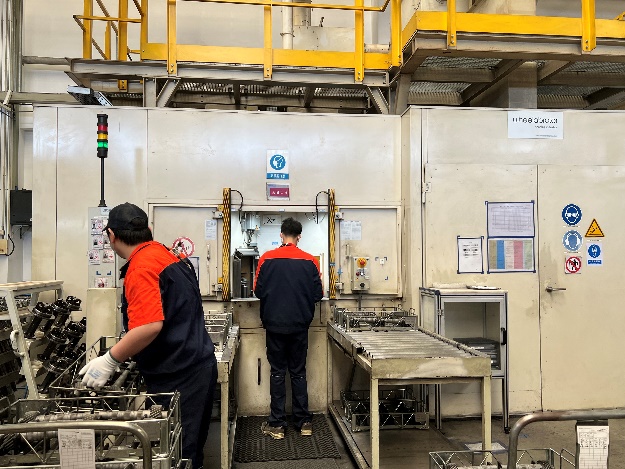 